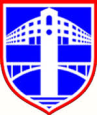 CRNA GORAOPŠTINA PLJEVLJA-Sekretarijat za društvene djelatnosti-KONKURS ZA DODJELU SPORTSKIH NAKNADAPRIJAVNI OBRAZACIme i prezime:                               ___________________________      Datum rođenja:                             __________________________        Adresa i mjesto stanovanja:        __________________________Broj tel.                                          ___________________________ e-mail:                                           ____________________________Sportski klub:                                 ____________________________ Konkurišem za                                                          SENIORSKU / JUNIORSKU                                                                                        KADETSKU / PIONIRSKU                                                                             (zaokružiti jednu kategoriju)Žiro račun broj:                                                   _____________________________(dostaviti potvrdu iz banke)Datum                                                                                                    Potpis_______                                                                                             ______________KRATAK CV